小・中学校　授業づくりシート小・中学校　授業づくりシート学年学年内容項目内容項目指導観「発達の段階一覧表」を踏まえた「発達の段階一覧表」を踏まえた「発達の段階一覧表」を踏まえた「発達の段階一覧表」を踏まえた「発達の段階一覧表」を踏まえた「発達の段階一覧表」を踏まえた「発達の段階一覧表」を踏まえた指導観内容項目の理解内容項目の理解実態把握実態把握実態把握教材の活用教材の活用指導観ねらい手立て指導の手立ての具体（想定した児童生徒の反応から目指す姿までの過程）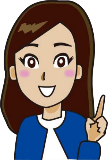 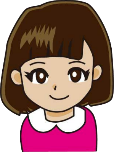 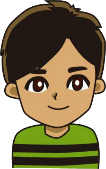 